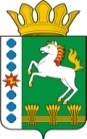 КОНТРОЛЬНО-СЧЕТНЫЙ ОРГАН ШАРЫПОВСКОГО МУНИЦИПАЛЬНОГО ОКРУГАКрасноярского краяЗаключениена отчет об исполнении бюджета Шарыповского муниципального округа за 9 месяцев 2022 года 09 ноября 2022 год 				                 				№ 45В соответствии со статьями 264.2. и 268.1. Бюджетного кодекса Российской Федерации, ст. 9 Федерального закона от 07.02.2011 № 6-ФЗ «Об общих принципах организации и деятельности контрольно – счетных органов субъектов Российской Федерации и муниципальных образований», ст.5 Решения Шарыповского окружного Совета депутатов от 14.12.2021 № 5-32р «Об утверждении Положения о Контрольно – счетном органе Шарыповского муниципального округа Красноярского края» проведена проверка достоверности, полноты и соответствия нормативным требованиям отчета Администрации Шарыповского муниципального округа Красноярского края об исполнении бюджета округа за 9 месяцев  2022 года.Цель проверки: оценка достоверности, полноты и соответствия нормативным требованиям отчета об исполнении бюджета округа за 9 месяцев 2022 года.Задачи проверки:- определение полноты и достоверности поступлений денежных средств и их расходования в ходе исполнения бюджета округа;- определение объема и структуры муниципального долга, размера дефицита (профицита) бюджета округа, источников финансирования дефицита бюджета округа;- анализ соблюдения бюджетного законодательства в ходе исполнения бюджета округа.Предмет проверки: отчет об исполнении бюджета округа за 9 месяцев 2022 года (ф. 0503117), утвержденный Постановлением администрации Шарыповского муниципального округа Красноярского края от 20.10.2022 № 686-п. Отчет об исполнении бюджета округа за 9 месяцев 2022 года (ф. 0503117) (далее по тексту – Отчет об исполнении бюджета) представлен в Контрольно – счетный орган Шарыпового муниципального округа Красноярского края с соблюдением срока, установленного пунктом 4 статьи 28 Положения о бюджетном процессе в Шарыповском муниципальном округе. Анализ исполнения основных характеристик бюджета округа за 9 месяцев 2022 годаРешением Шарыповского окружного Совета депутатов от 16.12.2021 № 19-161р «О бюджете округа на 2022 год и плановый период 2023 – 2024 годов» бюджет округа на 2022 год был утвержден по доходам в сумме 847 565,20 тыс.руб., по расходам в сумме 851 589,80 тыс.руб. с дефицитом в сумме 4 024,60 тыс.руб.В процессе исполнения бюджета округа за 9 месяцев 2022 года финансово – экономическим управлением администрации Шарыповского муниципального округа в соответствии со статьями 217 и 232 Бюджетного кодекса РФ были уточнены основные плановые характеристики бюджета округа на 2022 год в сторону увеличения, в результате чего доходы бюджета округа на 2022 год составили 1 140 789,54 тыс.руб., расходы – 1 151 138,41 тыс.руб., дефицит –10 348,87 тыс.руб.В результате внесенных изменений в доходную часть и дефицит бюджета (на сумму 293 224,34 тыс.руб. или 34,60%), произошла корректировка расходной части бюджета округа на общую сумму 299 548,61 тыс.руб. или 35,18%.Плановые назначения уточнялись в отчетном периоде по причине поступления уведомлений «Об изменении бюджетных ассигнований на 2022 год», полученных от органов исполнительной власти Красноярского края на общую сумму 293 224,34 тыс.руб., из них:- за счет налоговых и неналоговых доходов увеличение бюджетных ассигнований в сумме 1 021,05 тыс.руб. (0,23%); -   за счет безвозмездных поступлений увеличение бюджетных ассигнований в сумме 292 203,29 тыс.руб. (72,69%).Анализ изменения  доходной части бюджета округа за 9 месяцев 2022 годатаблица 1(тыс.руб.)Налоговые и неналоговые доходы увеличились за счет прочих неналоговых доходов на сумму 1 021,05 тыс.руб. (100,00%) в связи с зачислением в бюджет муниципального округа инициативных платежей.Безвозмездные доходы увеличились за счет:- дотации бюджетам бюджетной системы Российской Федерации в сумме 23 997,50 тыс.руб. (48,30%);- субсидий бюджетам бюджетной системы Российской Федерации (межбюджетные субсидии) в сумме 98 881,52 тыс.руб. (375,13%);- субвенции бюджетам бюджетной системы Российской Федерации в сумме 55 458,26 тыс.руб. (17,01%);- иные межбюджетные трансферты в сумме 110 827,07 тыс.руб. (100,00%);            - безвозмездные поступления от государственных (муниципальных) организаций в сумме 40,00 тыс.руб. (100,00%);            - безвозмездные поступления от негосударственных организаций в сумме 3 000,00 тыс.руб. (100,00%);            - возврат остатков субсидий, субвенций и иных межбюджетных трансфертов, имеющих целевое назначение, прошлых лет в сумме 1,06 тыс.руб. (100,00%);Показатели сводной бюджетной росписи бюджета округа и кассового плана исполнения бюджета округа, по состоянию на 01.10.2022, соответствуют плановым показателям отчета об исполнении бюджета округа за 9 месяцев 2022 года.Исполнение основных характеристик бюджета округа в январе – сентябре 2022 года характеризуются данными, приведенными в Таблице 2.Таблица 2(тыс.руб.)Доходы бюджета округа в отчетном периоде исполнены в сумме 790 777,24 тыс.руб. или 69,32% от утвержденного годового плана, расходы исполнены в сумме 735 628,91 тыс.руб. или 63,90% от утвержденного годового плана. Бюджет исполнен с профицитом в сумме 55 148,33 тыс.руб.Анализ исполнения доходов бюджета округаИсполнение доходов бюджета округа за 9 месяцев 2022 года составило в сумме 790 777,24 тыс.руб., что больше аналогичного периода 2021 года на 168 736,27 тыс.руб. или на 27,13%.Таблица 3 (тыс.руб.) Доходы бюджета округа (тыс.руб.)Рост плановых поступлений доходов бюджета округа относительно аналогичного периода 2021 года произошел за счет увеличения по налоговым и неналоговым доходам и безвозмездным поступлениям, что видно из таблицы 4.Таблица 4Налоговые и неналоговые доходы увеличились по сравнению с аналогичным периодом 2021 года в сумме 45 266,22 тыс.руб. или на 11,28%, из них:- налог на прибыль, доходы сумме 35 512,60 тыс.руб. или на 10,88 %;- налоги на товары (работы, услуги), реализуемые на территории РФ сумме 3 028,60 тыс.руб. или на 106,60 %;- налог на совокупный доход сумме 6 072,90 тыс.руб. или на 66,49 %;-доходы от использования имущества, находящегося в государственной и муниципальной собственности сумме 2 462,10 тыс.руб. или на 16,35%- прочие неналоговые доходы сумме 1 021,05 тыс.руб. или на 100,00 %.Безвозмездные поступления увеличились по сравнению с аналогичным периодом 2021 года в сумме 74 605,66 тыс.руб. или на 112,04%, из них:- дотации бюджетам субъектов РФ и муниципальным образованиям увеличились в сумме 18 638,88 тыс.руб. или на 33,86%;- субвенции бюджетам субъектов РФ и муниципальным образованиям увеличились в сумме 59 767,78 тыс.руб. или на 18,58%;- иные межбюджетные трансферты увеличились в сумме 66 891,07 тыс.руб. или на 152,25%;- безвозмездные поступления от негосударственных организаций увеличились в сумме 890,93 тыс.руб. или на 42,24%.Исполнение бюджета округа по доходам за 9 месяцев 2022 годаПоступление доходов бюджета округа за 9 месяцев 2022 года составило в сумме 790 777,24 тыс.руб. или 69,32% от годового плана.Исполнение доходов бюджета округа за 9 месяцев 2022 года характеризуется показателями, приведенными в Таблице 5.Таблица 5(тыс.руб.)Налоговые и неналоговые доходы за 9 месяцев 2022 года исполнены в сумме 342 159,55 тыс.руб. или 76,61% от годовых плановых назначений. Удельный вес налоговых и неналоговых доходов составляет 43,27%.Безвозмездные поступления исполнены в сумме 448 617,69 тыс.руб. или 64,62%  от годовых плановых назначений. Удельный вес безвозмездных поступлений составляет 56,43%.Исполнение бюджета округа по расходам Исполнение расходной части бюджета округа за 9 месяцев 2022 года составили в сумме 735 628,91 тыс.руб., что больше аналогичного периода предыдущего года на 141 398,51 тыс.руб. или на 23,80%. На 01.10.2022 бюджет округа по расходам исполнен на 63,90% от уточненных бюджетных назначений.										Таблица 6 (тыс.руб.)Расходы бюджета округа (тыс.руб.)Бюджетные назначения расходов бюджета округа по сравнению с аналогичным периодом 2021 года увеличились в сумме 141 398,51 тыс.руб. или на 23,80%.Бюджетные назначения расходов бюджета округа за 9 месяцев 2022 года(тыс.руб.)Анализ исполнения расходов бюджета округа за 9  месяцев 2022 года по разделам и подразделам представлен в таблице 7.Таблица 7(тыс.руб.)Расходы бюджета округа за 9 месяцев 2022 года увеличились на 299 548,61 тыс.руб. или на 35,18%. Исполнены расходы бюджета округа за 9 месяцев 2022 года на 63,90% или 735 628,91 тыс.руб.            Исполнение расходов бюджета округа за 9 месяцев 2022 года осуществлялось по 11 разделам бюджетной классификации расходов из 12, утвержденных Решением о бюджете. Расходы по подразделам «Другие вопросы в области национальной безопасности и правоохранительной деятельности», «Связь и информатика» и «Другие вопросы в области охраны окружающей среды» в отчетном периоде не осуществлялись.Наибольший удельный вес в общем объеме освоенных расходов за 9 месяцев 2022 года составили расходы по разделам:- «Физическая культура и спорт» - 76,03% или 19 232,43 тыс.руб.;- «Культура, кинематография» - 67,20% или  69 850,76 тыс.руб.;- «Образование»  - 67,57% или 386 626,91 тыс.руб.;- «Жилищно – коммунальное хозяйство» - 61,83% или 93 177,81 тыс.руб.;- «Социальная политика» - 60,87% или 22 598,51 тыс.руб.;- «Общегосударственные расходы» - 58,00% или 67 810,45 тыс.руб.;- «Национальная экономика» - 57,32% или  70 774,61 тыс.руб.;- «Национальная безопасность и правоохранительная деятельность» - 55,52% или 4 520,84 тыс.руб.;- «Национальная оборона» - 42,35% или  тыс.руб.;- «Здравоохранение» - 2,23% или 50,79 тыс.руб.;- «Охрана окружающей среды» - 32,54% или 253,93 тыс.руб.Анализ исполнения расходов главными распорядителями средств бюджета округа за 9 месяцев 2022 года представлен в таблице 8.Таблица 8(тыс.руб.)Исполнение расходов бюджета округа в отчетном периоде осуществляли 7 главных распорядителей средств бюджета округа.Наибольший удельный вес в общем объеме освоенных расходов за 9 месяцев 2022 года по главным распорядителям составили расходы по:МКУ «Управление образования Шарыповского муниципального округа» - 53,66%, исполнение составило в сумме 394 743,60 тыс.руб. или 67,84% от годовых плановых назначений;администрация Шарыповского муниципального округа – 31,34%, исполнение составило в сумме 230 543,82 тыс.руб. или 57,07% от годовых плановых назначений;МКУ «Управление культуры, молодежной политики и муниципального архива Шарыповского муниципального округа» - 10,68%, исполнение составило в сумме 78 587,03 тыс.руб. или 66,36% от годовых плановых назначений;финансово – экономическое управление администрации Шарыповского муниципального округа – 1,51%, исполнение составило в сумме 11 070,86 тыс.руб. или 69,02% от годовых плановых назначений;Контрольно - счетный орган Шарыповского муниципального округа – 0,09%, исполнение составило в сумме 679,77 тыс.руб. или 40,12% от годовых плановых назначений;МКУ «Управление спорта, туризма и молодежной политики Шарыповского муниципального округа» - 2,67%, исполнение составило в сумме 19 638,74 тыс.руб. или 76,41% от годовых плановых назначений;Шарыповский окружной Совет депутатов – 0,05%,  исполнение составило в сумме 365,09 тыс.руб. или 26,61% от годовых плановых назначений.По сравнению с аналогичным периодом 2021 года расходы главных распорядителей средств бюджета округа изменились значительно:						Таблица 9(тыс.руб.)Значительно увеличились по сравнению с аналогичным периодом 2021 года расходы бюджета округа по следующим главным распорядителям средств бюджета округа:-  МКУ «Управление культуры, молодежной политики  и муниципального архива Шарыповского муниципального округа» увеличение расходов в сумме 15 891,17 тыс.руб. (25,35%);- администрация Шарыповского муниципального округа увеличение расходов в сумме 64 356,83 тыс.руб. (38,73%);- Шарыповский окружной Совет депутатов уменьшение расходов в сумме 1 004,15 тыс.руб. (73,34%);- финансово – экономическое управление администрации Шарыповского муниципального округа увеличение расходов в сумме 1 323,91 тыс.руб. (13,58%);- МКУ «Управление спорта, туризма и молодежной политики Шарыповского муниципального округа» увеличение расходов в сумме 2 629,55 тыс.руб. (15,46%);- МКУ «Управление образования Шарыповского муниципального округа» увеличение расходов в сумме 57 521,42 тыс.руб. (17,06%);- Контрольно – счетный орган Шарыповского муниципального округа увеличение в сумме 679,77 тыс.руб. (100,00%).Анализ дефицита/ профицита бюджета округаРешением Шарыповского окружного Совета депутатов от 16.12.2021 № 19-161р «О  бюджете округа на 2022 год и плановый период 2023-2024 годов» дефицит бюджета округа на 2022 год утвержден в сумме 4 024,60 тыс.руб., что соответствует предельным значениям, установленных ст. 92.1 Бюджетного кодекса Российской Федерации.Исполнение дефицита/профицита бюджета округа (тыс.руб.)По состоянию на 01.10.2022 бюджет округа исполнен с профицитом в сумме 55 148,33 тыс.руб. (на 01.10.2021 – профицит в  сумме 27 810,57 тыс.руб.).ВЫВОДЫ:В процессе исполнения бюджета округа за 9 месяцев 2022 года финансово – экономическим управлением администрации Шарыповского муниципального округа в соответствии со статьями 217 и 232 Бюджетного кодекса Российской Федерации были уточнены основные плановые характеристики бюджета округа на 2022 год в сторону увеличения, в результате чего доходы бюджета округа на 2022 год составили в сумме 1 140 789,54 тыс.руб., расходы в сумме 1 151 138,41 тыс.руб., дефицит бюджета составил в сумме  10 348,87 тыс. руб.В результате внесенных изменений в доходную часть на сумму 293 224,34 тыс.руб. или 34,60%, произошла корректировка расходной части бюджета округа на общую сумму 299 548,61 тыс.руб. или 35,18%.Плановые назначения в части безвозмездных поступлений уточнялись в отчетном периоде по причине поступления уведомлений «Об изменении бюджетных ассигнований на 2022 год», полученных от органов исполнительной власти Красноярского края на общую сумму 292 203,29 тыс.руб. (72,69%).Налоговые и неналоговые доходы за 9 месяцев 2022 года исполнены в сумме 342 159,55 тыс.руб. или 76,61% от годовых плановых назначений. Удельный вес налоговых и неналоговых доходов составляет 43,27%.Безвозмездные поступления исполнены в сумме 448 617,69 тыс.руб. или 64,62%  от годовых плановых назначений. Удельный вес безвозмездных поступлений составляет 56,73%.Расходы бюджета округа за 9 месяцев 2022 года увеличились на 299 548,61 тыс.руб. или на 35,18%. Исполнены расходы бюджета округа за 9 месяцев 2022 года на 63,90% или в сумме 735 628,91 тыс.руб.По сравнению с аналогичным периодом 2021 года рост доходов составил в сумме 168 736,27 тыс. руб. (27,13%), расходы увеличились в сумме 141 398,51 тыс.руб. (23,80%).Наибольшее  влияние на увеличение доходов и расходов бюджета округа за 9 месяцев 2022 года составили безвозмездные поступления в сумме 292 203,29 тыс.руб. (72,69%).Председатель                                                                      				Г.В. Савчук Наименование групп, подгрупп, статей, подстатей, элементов, подвидов доходов, кодов классификации операций сектора государственного управления, относящихся к доходам бюджетовПервоначальная редакция РешенияБюджетные назначения с учетом измененийувеличение% измененияНАЛОГОВЫЕ И НЕНАЛОГОВЫЕ ДОХОДЫ, в том числе445 579,80446 600,851 021,05100,23НАЛОГИ НА ПРИБЫЛЬ, ДОХОДЫ362 013,90362 013,900,00100,00НАЛОГИ НА ТОВАРЫ (РАБОТЫ, УСЛУГИ), РЕАЛИЗУЕМЫЕ НА ТЕРРИТОРИ РОССИЙСКОЙ ФЕДЕРАЦИИ5 869,605 869,600,00100,00НАЛОГИ НА СОВОКУПНЫЙ ДОХОД15 205,9015 205,900,00100,00НАЛОГИ НА ИМУЩЕСТВО21 224,5021 224,500,00100,00ГОСУДАРСТВЕННАЯ ПОШЛИНА17,0017,000,00100,00ДОХОДЫ ОТ ИСПОЛЬЗОВАНИЯ ИМУЩЕСТВА, НАХОДЯЩЕГОСЯ В ГОСУДАРСТВЕННОЙ И МУНИЦИПАЛЬНОЙ СОБСТВЕННОСТИ17 517,2017 517,200,00100,00ПЛАТЕЖИ ПРИ ПОЛЬЗОВАНИИ ПРИРОДНЫМИ РЕСУРСАМИ20 986,4020 986,400,00100,00ДОХОДЫ ОТ ОКАЗАНИЯ ПЛАТНЫХ УСЛУГ И КОМПЕНСАЦИИ ЗАТРАТ ГОСУДАРСТВА1 859,101 859,100,00100,00ДОХОДЫ ОТ ПРОДАЖИ МАТЕРИАЛЬНЫХ И НЕМАТЕРИАЛЬНЫХ АКТИВОВ836,10836,100,00100,00ШТРАФЫ, САНКЦИИ, ВОЗМЕЩЕНИЕ УЩЕРБА50,1050,100,00100,00ПРОЧИЕ НЕНАЛОГОВЫЕ ДОХОДЫ0,001 021,051 021,05100,00БЕЗВОЗМЕЗДНЫЕ ПОСТУПЛЕНИЯ401 985,40694 188,69292 203,29172,69Дотации бюджетам бюджетной системы Российской Федерации49 686,0073 683,5023 997,50148,30Субсидии бюджетам бюджетной системы Российской Федерации (межбюджетные субсидии)26 359,40125 240,9298 881,52475,13Субвенции бюджетам бюджетной системы Российской Федерации325 940,00381 398,2655 458,26117,01Иные межбюджетные трансферты0,00110 827,07110 827,07100,00Безвозмездные поступления от государственных (муниципальных) организаций0,0040,0040,00100,00Безвозмездные поступления от негосударственных  организаций0,003 000,003 000,00100,00Возврат остатков субсидий, субвенций и иных межбюджетных трансфертов, имеющих целевое назначение, прошлых лет0,00- 1,06- 1,06100,00Всего доходов847 565,201 140 789,54293 224,34134,60показателиПервоначально утвержденные бюджетные назначения на годУтвержденные бюджетные назначения на год с учетом измененийИсполнение за 9 месяцевУвеличение бюджетных назначений% увеличения бюджетных назначенийИсполнено %Доходы бюджета округа, 847 565,201 140 789,54790 777,24293 224,34134,6069,32в т.ч.847 565,201 140 789,54790 777,24293 224,34134,6069,32- налоговые и неналоговые доходы445 579,80446 600,85342 159,551 021,05100,2376,61- безвозмездные поступления401 985,40694 188,69448 617,69292 203,29172,6964,62Расходы бюджета округа851 589,801 151 138,41735 628,91299 548,61135,1863,90Дефицит (-)/ профицит (+)- 4 024,60- 10 348,8755 148,33Доходы бюджета округа1 квартал 2021 год1 полугодие 2021 год9 м-в 2021 годитого за 2021 годплановые показатели966 553,211 018 973,971 020 917,66983 602,89исполнение158 421,69416 582,48622 040,97981 993,781 квартал 2022 год1 полугодие2022 год9 м-в 2022 годплановые показатели973 108,451 102 672,401 140 789,54исполнение182 752,07492 494,68790 777,24отклонениеотклонениеотклонениеотклонениеотклонениеплановые показатели6 555,2483 698,43119 859,58% отклонения100,68108,21111,74исполнение24 330,3875 912,20168 736,27% отклонения115,36118,22127,139 месяцев 2021 год (тыс.руб.)9 месяцев 2022 год (тыс.руб.)Изменение (тыс.руб)% измененияНАЛОГОВЫЕ И НЕНАЛОГОВЫЕ ДОХОДЫ401 334,63446 600,8545 266,22111,28Налог на прибыль, доходы326 501,30362 013,9035 512,60110,88Налоги на товары (работы, услуги), реализуемые на территории РФ2 841,005 869,603 028,60206,60Налог на совокупный доход9 133,0015 205,906 072,90166,49Налоги на имущество20 463,4021 224,50761,10103,72Государственная пошлина25,9017,00-8,9065,64Доходы от использования имущества, находящегося в государственной и муниципальной собственности15 055,1017 517,202 462,10116,35Платежи при пользовании природными ресурсами22 080,0020 986,40-1 093,6095,05Доходы от оказания платных услуг (работ) и компенсации затрат государства2 012,301 859,10-153,2092,39Доходы от продажи материальных и нематериальных активов2 982,63836,10-2 146,5328,03Штрафы, санкции, возмещение ущерба240,0050,10-189,9020,88Прочие неналоговые доходы0,001 021,051 021,05100,00БЕЗВОЗМЕЗДНЫЕ ПОСТУПЛЕНИЯ619 583,03694 188,6974 605,66112,04Дотации бюджетам бюджетной системы Российской Федерации55 044,7073 683,5018 638,88133,86Субсидии бюджетам бюджетной системы Российской Федерации (межбюджетные субсидии)196 575,52125 240,92-71 334,6063,71Субвенции бюджетам бюджетной системы Российской Федерации321 630,48381 398,2659 767,78118,58Иные межбюджетные трансферты43 936,00110 827,0766 891,07252,25Безвозмездные поступления от государственных (муниципальных) организаций50,0040,00-10,0080,00Безвозмездные поступления от негосударственных  организаций2 109,073 000,00890,93142,24Прочие безвозмездные поступления237,260,00-237,260,00Возврат остатков субсидий, субвенций и иных межбюджетных трансфертов, имеющих целевое назначение, прошлых лет0,00- 1,06-1,06100,00Всего доходов1 020 917,661 140 789,54119 871,88111,74показателиПервоначально утвержденные бюджетные назначения на годУтвержденные бюджетные назначения на год с учетом измененийИсполнение за 9 месяцевУвеличение бюджетных назначений% увеличения бюджетных назначенийИсполнено %Доходы бюджета округа, в т.ч.847 565,201 140 789,54790 777,24293 224,34134,6069,32- налоговые и неналоговые доходы445 579,80446 600,85342 159,551 021,05100,2376,61удельный вес, %52,5739,1543,27- безвозмездные поступления401 985,40694 188,69448 617,69292 203,29172,6964,62удельный вес, %47,4360,8556,431 квартал1 квартал1 полугодие1 полугодие9 месяцев9 месяцевбюджетные назначенияисполнениебюджетные назначенияисполнениебюджетные назначенияисполнение2021 год975 721,14157 845,871 031 781,66407 737,751 033 725,35594 230,402022 год977 133,05167 822,991 108 838,10437 517,761 151 138,41735 628,91отклонение1 411,919 977,1277 056,4429 780,01117 413,06141 398,51% отклонения100,14106,32107,47107,30111,36123,80										Наименование главных распорядителей и наименование показателей бюджетной классификацииРаздел-подразделПервоначально утвержденные бюджетные назначения на годУтвержденные бюджетные назначения на год по отчету об исполнении бюджетаИсполнение за 9 месяцев 2022 года% испол.123567ОБЩЕГОСУДАРСТВЕННЫЕ ВОПРОСЫ0100109 812,73116 918,6167 810,4558,00Функционирование высшего должностного лица субъекта Российской Федерации и муниципального образования01022 224,502 314,251 334,8457,68Функционирование законодательных (представительных) органов государственной власти и представительных органов муниципальных образований01031 334,181 371,79365,0926,61Функционирование Правительства Российской Федерации, высших исполнительных органов государственной власти субъектов Российской Федерации, местных администраций010465 974,6369 471,0439 983,2057,55Судебная система0105100,4088,3088,2699,95Обеспечение деятельности финансовых, налоговых и таможенных органов и органов финансового (финансово-бюджетного) надзора010616 974,9117 706,3411 750,6466,36Резервные фонды01111 000,001 000,000,000,00Другие общегосударственные вопросы011322 204,1124 966,8914 288,4257,23НАЦИОНАЛЬНАЯ ОБОРОНА02001 309,201 727,64731,6542,35Мобилизационная и вневойсковая подготовка02031 309,201 727,64731,6542,35НАЦИОНАЛЬНАЯ БЕЗОПАСНОСТЬ И ПРАВООХРАНИТЕЛЬНАЯ ДЕЯТЕЛЬНОСТЬ03007 451,828 143,334 520,8455,52Защита населения и территории от чрезвычайных ситуаций природного и техногенного характера, пожарная безопасность03107 421,828 124,114 520,8455,65Другие вопросы в области национальной безопасности и правоохранительной деятельности031430,0019,220,000,00НАЦИОНАЛЬНАЯ ЭКОНОМИКА040044 827,20123 474,8370 774,6157,32Сельское хозяйство и рыболовство04054 476,105 068,993 119,5761,54Водное хозяйство0406208,60188,20185,6098,62Транспорт040820 318,5025 739,9317 104,5166,45Дорожное хозяйство (дорожные фонды)040917 654,5080 299,9649 801,2362,02Связь и информатика04100,005 000,000,000,00Другие вопросы в области национальной экономики04122 169,507 177,75563,707,85ЖИЛИЩНО-КОММУНАЛЬНОЕ ХОЗЯЙСТВО050074 597,29150 706,0993 177,8161,83Коммунальное хозяйство050211 337,10 27 561,3616 147,0458,59Благоустройство050310 480, 7168 290,8640 131,0158,76Другие вопросы в области жилищно-коммунального хозяйства050552 779,4754 853,8736 899,7667,27ОХРАНА ОКРУЖАЮЩЕЙ СРЕДЫ0600649,3011 401,28253,932,23Охрана  объектов растительного и животного мира и среды их обитания0603632, 40827,38253,9330,69Другие вопросы в области охраны окружающей среды060516,9010 573,900,000,00ОБРАЗОВАНИЕ0700483 668,96572 217,34386 626,9167,57Дошкольное образование070186 966,9793 874,3762 883,9766,99Общее образование0702319 697,66397 919,44266 993,7667,10Дополнительное образование детей070333 822,2436 233,1525 860,9071,37Молодежная политика и оздоровление детей070717 428,9221 592,4716 688,7677,29Другие вопросы в области образования070925 753,1722 597,9114 199,5262,84КУЛЬТУРА, КИНЕМАТОГРАФИЯ080082 035,86103 942,6169 850,7667,20Культура080174 282,0094 497,9664 247,5267,99Другие вопросы в области культуры, кинематографии08047 753,869 444,655 603,2459,33ЗДРАВООХРАНЕНИЕ090020,60156,0750,7932,54Другие вопросы в области здравоохранения 090920,60156,0750,7932,54СОЦИАЛЬНАЯ ПОЛИТИКА100028 772,1737 127,4722 598,5160,87Пенсионное обеспечение10011 404,401 404,40989,8470,48Социальное обеспечение населения100325 469,8725 861,1516 767,7664,84Охрана семьи и детства1004580,108 200,433 932,6447,96Другие вопросы в области социальной политики10061 317,801 661,50908,2754,67ФИЗИЧЕСКАЯ КУЛЬТУРА И СПОРТ110018 438,7725 294,5419 232,4376,03Физическая культура110112 974,7214 407,1010 133,6970,34Массовый спорт1102941,706 183,955 881,7495,11Другие вопросы в области физической культуры и спорта11054 522,354 703,493 217,0068,40ОБСЛУЖИВАНИЕ ГОСУДАРСТВЕННОГО И МУНИЦИПАЛЬНОГО ДОЛГА13005,900,000,000,00Обслуживание государственного внешнего долга13025,900,000,000,00Всего851 589,801 151 138,41735 628,9163,90наименованиепервоначально утвержденные бюджетные назначенияутвержденные бюджетные назначенияисполнениеизменение бюджетных назначений% исп.уд. вес, %Администрация Шарыповского муниципального округа223 055,90403 996,23230 543,82180 940,3357,0731,34Шарыповский окружной Совет депутатов2 961,101 371,79365,09- 1 589,3126,610,05Контрольно - счетный орган Шарыповского муниципального округа0,001 694,48679,771 694,4840,120,09Муниципальное казенное учреждение "Управление спорта и туризма Шарыповского муниципального округа"22 404,7025 700,8419 638,743 296,1476,412,67Муниципальное казенное учреждение "Управление культуры, молодежной политики  и муниципального архива Шарыповского муниципального округа 90 836,60118 432,8978 587,0327 596,2966,3610,68Муниципальное казенное учреждение "Управление образования Шарыповского муниципального округа"496 977,60583 901,83394 743,6086 924,2367,6053,66Финансово - экономическое управление администрации Шарыповского муниципального округа 15 348,0016 040,3511 070,86692,3569,021,51ИТОГО851 589,801 151 138,41735 628,91299 548,6163,90100,009 м-в 2021 года9 м-в 2022 годаотклонение% откл.Администрация Шарыповского муниципального округа 166 186,99230 543,8264 356,83138,73Шарыповский окружной Совет депутатов1 369,24365,09- 1 004,1526,66Контрольно - счетный орган Шарыповского муниципального округа 0,00679,77679,770,00Муниципальное казенное учреждение "Управление спорта и туризма Шарыповского муниципального округа"17 009,1819 638,742 629,55115,46Муниципальное казенное учреждение "Управление культуры, молодежной политики  и муниципального архива Шарыповского муниципального округа"62 695,8678 587,0315 891,17125,35Муниципальное казенное учреждение "Управление образования Шарыповского муниципального округа» 337 222,18394 743,6057 521,42117,06Финансово - экономическое управление администрации Шарыповского муниципального округа 9 746,9511 070,861 323,91113,58ВСЕГО594 230,40735 628,91141 398,51123,80